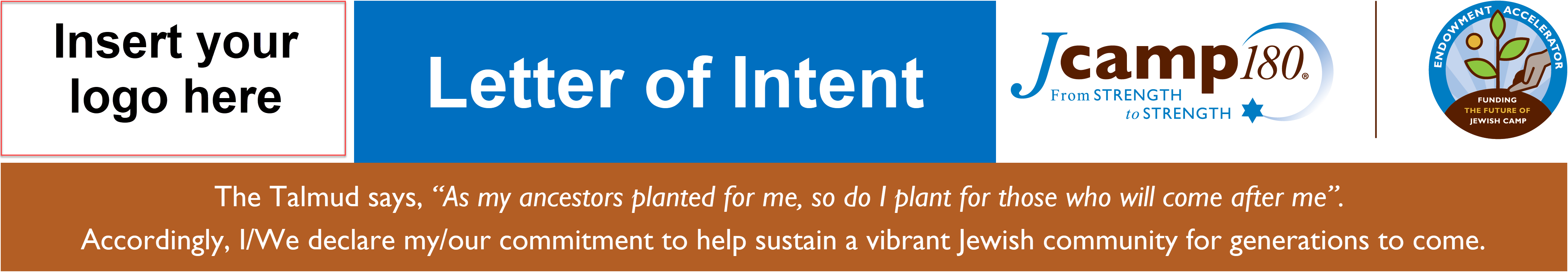 Name(s): 		Birthdate:  	Address:	City:	State:	Zip:  	Email:	Phone:  	I/We prefer to be contacted: (circle one):	Email	Phone	Text	Postal mail 	Commitment	I/We have already committed to a legacy gift and it is legally documentedToday I/We make a/our commitment & will legally formalize it within the next 	months (12 or less)Donor Signature(s):	Date:  	 	Organization	 	Gift Information	— Optional	Legacy gifts will be placed into a permanent		Gift in Will or Trustendowment fund.		Beneficiary of Retirement Plan 	 Camp Name HereI/We am/are also exploring making legacy commitments to the following other organizations: 	_ 	 	Beneficiary of Life Insurance Policy 	Cash 	Other: 			 The value of my gift will be $ 	or 	% 	Permission to List	To encourage others to make commitments to the future, I/we permit my/our name to be listed as follows: 	I/We wish to remain anonymous at this time.This commitment does not create a legal obligation and may be modified by the donor(s) at any time. 	Contact Information	PLEASE COMPLETE AND RETURN THIS FORM TO: (name, phone, and email of contact person)